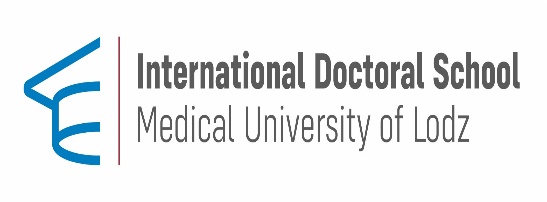 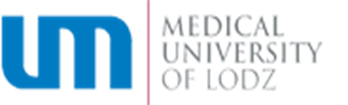 StatementI, the undersigned ………………, hereby declare that on .......... I received my PhD student card.…………………….						………………………….Place and date							legible signatureStatementI, the undersigned ………………, hereby declare that on .......... I was provided with access data to the virtual University system. …………………….						………………………….Place and date							legible signature